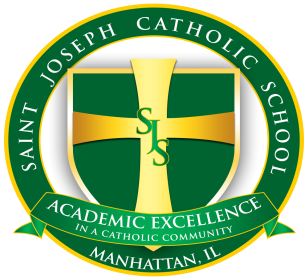 Preschool Schedule OptionsThe following are the schedules and tuition rates for the Preschool programs atSt. Joseph Catholic School.  All preschool families will be required to participate in our Lucky Sunday fundraiser only, however, preschool families are invited to participate in all of our school events and fundraisers.  Any extra fundraising can be used as a tuition credit.    In order to serve the needs of our community for an extended preschool program, we have implemented the following schedule.  Please note the following options available for both programs and indicate your preference on the attached registration form.  Please note, priority will be given to students that have older siblings who enrolled in our school, as well as St. Joseph parishioners.Three Year Old Preschool:  2 Days/3 hours per day - Tuesdays and Thursdays (8:40 a.m.-11:40 a.m.)	2017-18 tuition $1,290.00 per year   3 Days/3 hours per day - Tuesday, Thursday & *Choice of Extra Day (8:40 a.m.-11:40 a.m.)	2017-18 tuition $1,933.00 per year  	*Extra day based on availability.  Priority given to PK-4.Four Year Old Preschool:  3 Days/3 hours per day - Monday, Wednesday & Friday (8:40 a.m.-11:40 a.m.)	2017-18 tuition $1,933.00 per year   5 Days/3 hours per day - Monday through Friday (8:40 a.m.-11:40 a.m.)	2017-18 tuition $3,190.00 per year   3 Days/6.5 hours per day - Monday, Wednesday & Friday (8:40 a.m.-3:00 p.m.)	2017-18 tuition $4,187.00 per year   5 Days/6.5 hours per day - Monday through Friday (8:40 a.m.-3:00 p.m.)	2017-18 tuition $4,593.00 per year *A 10% discount for three and four year old siblings of K-8 program students will be offered. Preschool Registration FormFamily Name: ____________________________      Date: ___________________Address:__________________________________      Phone (hm)_______________Email:_____________________________________       Phone (cell)_______________Child’s Name: ____________________________Three Year Old Preschool:	I would like to confirm my registration for the 2 day PK-3 program.   	I would like to confirm my registration for the 3 day PK-3 program.	First choice of extra day___________________  *Extra day based on availability. Priority given to PK-4.Four Year Old Preschool:I would like to confirm my registration for the 3 day half day PK-4 program.I would like to confirm my registration for the 3 day full day PK-4 program.I would like to confirm my registration for the 5 day half day PK-4 program.I would like to confirm my registration for the 5 day full day PK-4 program.Please return this form with your registration packet.